Name:  Omodele MorayoDepartment: AnatomyMatric number: 18/mhs01/295Course code: BCH 204Question1a. What are coenzymesb. Differentiate between fat and water soluble vitaminsc. Describe niacin in relation to its coenzymic function1a. A coenzyme is a non-protein chemical compound or metallic ion that is required for an enzyme's activity as a catalyst, a substance that increases the rate of a chemical reaction. 1b. 1c. Niacin is a coenzyme, like thiamine and riboflavin, that is responsible for energy release from carbohydrates. A niacin deficiency can lead to pellagra, a disabling disease with symptoms that may be characterized by four “Ds”: depression, diarrhea, delirium and dementia.Niacin is found in fortified breads and cereals. Protein foods, such as eggs, fish, meat, dairy milk and poultry, are naturally rich in niacin. They are also plentiful in the amino acid tryptophan, which can be synthesized into niacin by the liver.Chicken breast, ground beef, halibut, tuna and turkey are particularly good sources of tryptophan. In the vegetable kingdom, asparagus, baked potatoes and cantaloupe have significant amounts of tryptophan.Niacin has been used to lower LDL cholesterol and raise HDL cholesterol when administered as a drug under medical guidance. In heavy doses, niacin has been known to cause a “niacin flush” due to the capillaries increasing in size. This condition can lead to fatigue and even liver damage. Caution should be used if one is taking niacin or B-complex supplements.Sources of niacin: eggs, fish, legumes, meats nuts, peanuts, poultry, porkRoles in body: coenzyme, digestive and nervous system functions, healthy skinDeficiency: appetite loss, confusion, fatigue, flaky skin, indigestion, pellagraToxicity: cramping, flushing, headaches, irregular heartbeat, irritated ulcers, liver dysfunctionCooking Foods with NiacinNiacin is one of the more stable water-soluble vitamins and is minimally at risk for destruction by air, heat or light.Living organisms derive most of their energy from redox reactions, which are processes involving the transfer of electrons. Over 400 enzymes require the niacin coenzymes, NAD and NADP, mainly to accept or donate electrons for redox reactions. NAD and NADP appear to support distinct functions. NAD functions most often in energy-producing reactions involving the degradation (catabolism) of carbohydrates, fats, proteins, and alcohol. NADP generally serves in biosynthetic (anabolic) reactions, such as in the synthesis of fatty acids, steroids (e.g., cholesterol, bile acids, and steroid hormones), and building blocks of other macromolecules. NADP is also essential for the regeneration of components of detoxification and antioxidant systems. To support these functions, the cell maintains NAD in a largely oxidized state (NAD+) to serve as oxidizing agent for catabolic reactions, while NADP is kept largely in a reduced state (NADPH) to readily donate electrons for reductive cellular processes.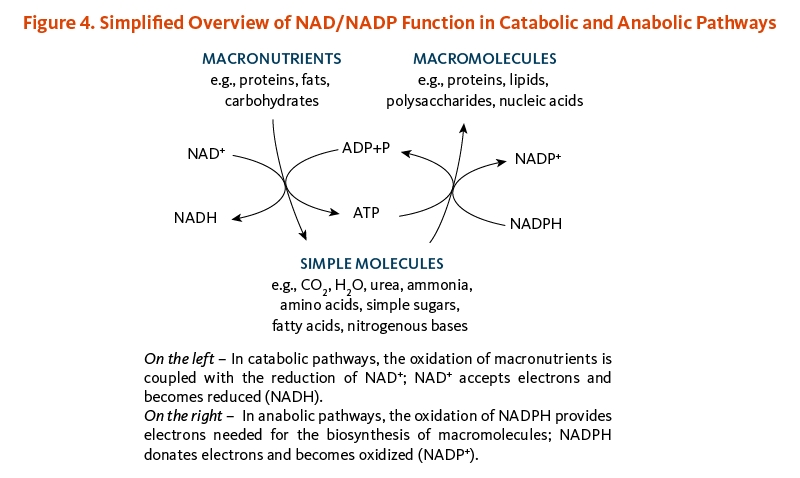 Water soluble vitaminsFat-soluble vitaminsVitaminsB, CA, D, E, KSite of AbsorptionSmall intestinesSmall intestineDietary IntakeExcess intake usually detected and
excreted by the kidneysExcess intake tends to be stored in fat
-storage sitesSolubilityHydrophilicHydrophobicCapitalizeEasily absorbed the blood, travels freely in
the bloodstreamAbsorbed into the lymphatic system,
many require protein carriers to travel
in the bloodBody storageNot generallyYesDeficiencyDeficiency symptoms appear relatively
quicklyDeficiency symptoms are slow to
developToxicityLow riskHigher riskNeed for daily consumptionYesNo